Oznámenie o voľnom pracovnom miestenázov a adresu zamestnávateľa:Základná školaUl. pohraničná 9, 945 01 Komárno0905 290 444, 035/77 01 793info@zspohranicna.skKategória voľného pracovného miesta:Administratívna pracovná silakvalifikačné predpoklady:úplné stredné vzdelanie ukončené maturitouzoznam požadovaných dokladov:Žiadosť o prijatie do pracovného pomeruProfesijný životopisSúhlas so spracovaním osobných údajov Kópia dokladu o vzdelaníiné požiadavky v súvislosti s obsadzovaným pracovným miestom:Bezúhonnosť, ovládanie štátneho jazyka, ovládanie personalistiky a účtovníctva výhodouPonúkaná hrubá mzda v €: podľa zákona č. 553/2003 Z. z. o odmeňovaní niektorých zamestnancov pri výkone práce vo verejnom záujme v znení neskorších predpisovPožadované doklady prosíme poslať  do 27.09.2019 – poštou alebo e-mailomUchádzači, ktorí spĺňajú podmienky, budú pozvaní na výberové konanie.Nástup do zamestnania: 01.10.2019Úväzok: čiastočnýSúhlas dotknutej osoby so spracovaním osobných údajovPodpísaný/á.........................................................................................................................................( titul, meno, priezvisko, bydlisko, dátum narodenia ) ( ďalej ako „dotknutá osoba“ )udeľujem / neudeľujem/nehodiace sa prečiarknite/týmto prevádzkovateľovi Základná škola, Ul. pohraničná 9, Komárno, IČO: 37 861 221 v zmysle čl. 7 Nariadenia Európskeho parlamentu a Rady (EÚ) č. 2016/679 o ochrane fyzických osôb pri spracúvaní osobných údajov a voľnom pohybe takýchto údajov, ktorým sa zrušuje smernica 95/46/ES ( všeobecné nariadenie o ochrane údajov ) ( ďalej len „Nariadenie GDPR“ ) v spojení s ust. § 5 písm. a) zákona č. 18/2018 Z. z. o ochrane osobných údajov a o zmene a doplnení niektorých zákonov, v platnom znení ( ďalej len „zákon“ )  vážny a slobodne daný súhlas so spracúvaním mojich osobných údajov v rozsahu: titul, meno a priezvisko, dátum narodenia, adresa, fotografia, najvyššie dosiahnuté vzdelanie, údaje o priebehu doterajšej kariéry, osobné údaje týkajúce sa bezúhonnosti, kontaktné údaje v rozsahu telefónne čísla a e-mailovej adresy, za účelom uloženia môjho životopisu  do databázy uchádzačov o zamestnanie a to na dobu 5 rokov.Beriem na vedomie, že tento súhlas môžem kedykoľvek odvolať.V prípade ak svoj súhlas neodvolám, beriem na vedomie, že môj súhlas bude po uplynutí doby na ktorú som súhlas udelil/a  zlikvidovaný skartovaním.Ďalšie informácie týkajúce sa spracúvania osobných údajov, ako právo požadovať od prevádzkovateľa prístup k osobným údajom, právo na opravu osobných údajov a pod., sú dostupné na webovom sídle prevádzkovateľa www.zspohranicna.sk v časti  O NÁS – GDPR.V ...................... dňa ......................... 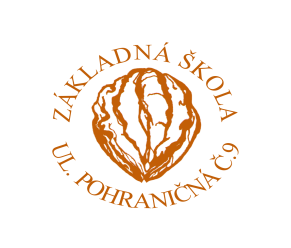 Z Á K L A D N Á    Š K O L AUl. pohraničná  9945 01  Komárnopodpis dotknutej osoby